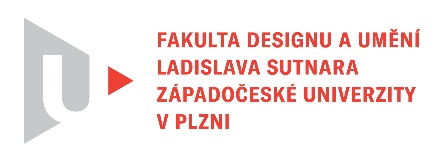 Protokol o hodnoceníkvalifikační práce Název bakalářské práce: Pohni hmotou! aneb symbiotická kultura bakterií, kvasinek a ženyPráci předložil student: Natalie VACÍKOVÁStudijní obor a specializace: Multimediální design, specializace MultimédiaPosudek oponenta práce Práci hodnotil: Doc. PhDr. Jaroslav Vančát, Ph.D.Cíl práceDeklarovaný cíl práce byl splněn a to: a) formálně (práce odpovídá zadání), b) fakticky (kvalita výstupu odpovídá obvyklým požadavkům kladeným na posuzovaný typ kvalifikační práce). Stručný komentář hodnotiteleAutorka se povahou své práce pohybuje v blízkosti prostředí Health Care, směřujícímu k zájmu o biologické procesy. Cíle práce a postupy k jejich dosažení jsou takto sice podloženy rozsáhlým výběrem literatury - to však jistým způsobem svádí k autoritativní převaze takto získaných pojmů a k jejich jistému encyklopedickému pojetí v samotném obrazovém vyjádření. Čekáme-li od umění jistý metaforický objev, získáme zde od autorky cosi, co je očekávatelným ilustrativním rysem tohoto typu mediální tvorby. Stálo by např. za úvahu, co účinnějšího ze specifiky mediálních vyjadřovacích prostředků, než prostý pohled na situaci snídaně, využít k evokaci procesu vstřebávání a prolínání. Symbolika některých částí samotného díla je pak místy triviální, což se nejvíce projevuje v invenci performance. V oblasti živého je od Prigoginova pojetí přírody jako nevratného jednosměrného procesu (Nobelova cena 1977) pak vhodnější spíše než o cyklech (zde str. 5) přemýšlet o transformacích kvalitách. Na druhé straně je třeba ocenit kvalifikovanou práci s technikou – to, co autorka ukázala s občasnou pomocí několika přátel, je procesem, v němž jsou obvykle účastny spíše týmy.Vyjádření o plagiátorstvíPráce není plagiátem, její důvod a cíle jsou dobře vysvětlitelné z autorčiných osobních záměrů. (str. 1- 4) Navrhovaná známka a případný komentářSvou prací autorka doložila, že je schopna samostatně zvládat podle svého záměru tvorbu vizuálních děl v digitálních médiích.Navrhovaná známka má podobu: velmi dobře.Datum: 19. 5. 2024				Podpis: Doc. PhDr. Jaroslav Vančát, Ph.D.Tisk oboustranný